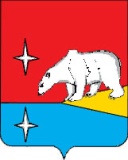 АДМИНИСТРАЦИЯГОРОДСКОГО ОКРУГА ЭГВЕКИНОТП О С Т А Н О В Л Е Н И ЕО внесении изменений в Постановление Администрации городского округа Эгвекинот от 14 июля 2021 г. № 317-па «Об утверждении нормативов состава сточных вод для абонентов, осуществляющих сброс (отвод) сточных вод в системы водоотведения (канализации) на территории городского округа Эгвекинот»В целях приведения муниципального правового акта городского округа Эгвекинот в соответствие с законодательством Российской Федерации, руководствуясь Уставом городского округа Эгвекинот, Администрация городского округа ЭгвекинотП О С Т А Н О В Л Я Е Т:Внести в Постановление Администрации городского округа Эгвекинот от 14 июля 2021 г. № 317-па «Об утверждении нормативов состава сточных вод для абонентов, осуществляющих сброс (отвод) сточных вод в системы водоотведения (канализации) на территории городского округа Эгвекинот» следующие изменения:Преамбулу изложить в следующей редакции: «В соответствии с Федеральным законом от 6 октября 2003 г. № 131-ФЗ «Об общих принципах организации местного самоуправления в Российской Федерации», Федеральным законом от 7 декабря 2011 г. № 416-ФЗ «О водоснабжении и водоотведении», постановлением Правительства Российской Федерации от 29 июля 2013 г. № 644 «Об утверждении Правил холодного водоснабжения и водоотведения и о внесении изменений в некоторые акты Правительства Российской Федерации», постановлением Правительства Российской Федерации от 22 мая 2020 г. № 728 «Об утверждении Правил осуществления контроля состава и свойств сточных вод и о внесении изменений и признании утратившими силу некоторых актов Правительства Российской Федерации», в целях предупреждения негативного воздействия загрязняющих веществ на окружающую среду, загрязнения водных объектов, обеспечения безаварийной работы сетей и сооружений систем водоотведения (канализации), Администрация городского округа Эгвекинот».Пункт 2 изложить в следующей редакции: «2. Нормативы по объему сточных вод устанавливаются абонентам, за исключением абонентов с объемом отводимых сточных вод (без учета поверхностных сточных вод) менее 50 куб. метров в сутки в среднем за истекший календарный год, и управляющих организаций, осуществляющих деятельность по управлению многоквартирными домами, собственников и (или) пользователей жилых помещений в многоквартирных домах, специализированном жилищном фонде или жилых домов. Срок действия норматива по объему сточных вод составляет 5 лет.».Настоящее постановление подлежит обнародованию в местах, определенных Уставом городского округа Эгвекинот, размещению на официальном сайте Администрации городского округа Эгвекинот в информационно-телекоммуникационной сети «Интернет» и вступает в силу со дня его обнародования.Контроль за исполнением настоящего постановления возложить на Управление промышленности и жилищно-коммунального хозяйства Администрации городского округа Эгвекинот (Горностаев В.В.).Исполняющий обязанностиГлавы Администрации                                                                                         Н.М. Зеленскаяот 29 июня  2022 г.         № 463 - пап. Эгвекинот